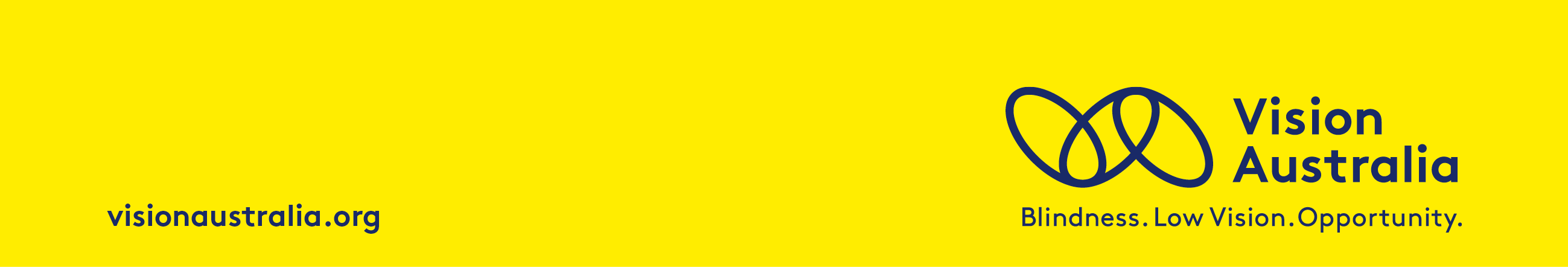 Vision Australia artwork submission form Artists may submit up to 3 pieces of their work for consideration to be included in the 2018 Large Print Calendar. Please complete the form below. Entries close on Friday 28th April, 2017There are 2 ways that you can submit your application:Email this completed form, along with digital images of your artwork to: communicationsandmarketing@visionaustralia.org 
OR Mail this form along with photos of your work to: 
Haylee Revell
Vision Australia 
454 Glenferrie Rd
Kooyong VIC 3144Please see next page for terms and conditions.Terms and conditions:All successful applicants will be contacted by phone. We will organise to have successful applicants and artworks professionally photographed. Accepted artists will be asked to sign a consent form which allows Vision Australia to use the photographs for a period of two years for marketing purposes. Artists may be asked to be interviewed by the media for publicity of the Calendars. Vision Australia does not take, own or buy the original artworks. The 13 successful entries, as determined by Vision Australia, will each receive a gift card to the value of $300.
Full Name:Address:Suburb:State and postcode:Mobile phone:Home phone:Email address:Your nearest Vision Australia office:Your age:Your eye condition:How long have you been vision impaired?Title of artwork:Date completed:Title of artwork:Date completed:Title of artwork:Date completed: